.Start dancing on lyrics - Sequence: A,A,B,B,A,A,B,B,A,B,B -  Rhythm:  Two Step /Cha cha(PART A) Most of this 32 count, Verse Section has a Texas Two Step rhythm which is:  Quick, Quick, Slow, Slow.(1-8) BACK RIGHT, LEFT, QUARTER-HOLD, QUARTER-HOLD, FORWARD HALF PIVOT TURN(9-16) RIGHT HOLD, LEFT HOLD, QUARTER HALF QUARTER TO RIGHT, LONG STEP RIGHT(17-24) DRAG TOUCH, QUARTER-HALF-QUARTER TO LEFT, LONG STEP LEFT, DRAG TOUCH(25-32) ROCK RECOVER SHUFFLE BACK, HALF TURN SHUFFLE FORWARD, ROCK RECOVERRepeat Part A from 6:00 wall.(PART B)   32 count Chorus Section(1-8) SWAY, SWAY, SHUFFLE RIGHT, CROSS ROCK, RECOVER, SHUFFLE LEFT(9-16)  CROSS ROCK RECOVER-PIVOT-HALF TURN SHUFFLE, HALF TURN SHUFFLE, ROCK RECOVER (AT AN ANGLE)(17-24) RIGHT, LEFT WALKS FORWARD &SHUFFLE, ROCK RECOVER, BACK LEFT COASTER STEP(25-32) HALF TURNING JAZZ BOX , FINGER SNAPS WITH  HIP BUMPSRepeat Part B from 6:00 wallThe Bridge is done to Part A , once.(The sound is different from the rest of the song)On the last Part B you could use the last 4 beats to turn around and face the front wall.Contact: newlinedixiedance@gmail.comTwo Step Cha - Love Song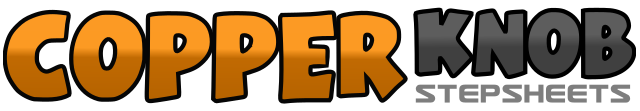 .......Count:64Wall:2Level:Intermediate.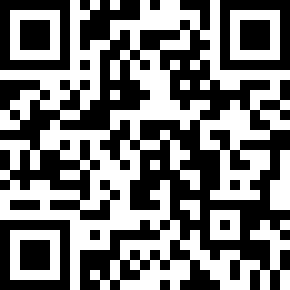 Choreographer:Jan Benson - August 2011Jan Benson - August 2011Jan Benson - August 2011Jan Benson - August 2011Jan Benson - August 2011.Music:Love You Like a Love Song - Selena Gomez & The Scene : (Album: When the Sun Goes Down)Love You Like a Love Song - Selena Gomez & The Scene : (Album: When the Sun Goes Down)Love You Like a Love Song - Selena Gomez & The Scene : (Album: When the Sun Goes Down)Love You Like a Love Song - Selena Gomez & The Scene : (Album: When the Sun Goes Down)Love You Like a Love Song - Selena Gomez & The Scene : (Album: When the Sun Goes Down)........1-2Step back on right, step back on left3-4Quarter turn left crossing right behind left, Hold (9:00)5-6Quarter turn left stepping left forward, Hold (6:00)7-8Step right forward, pivot half turn left changing weight to left foot (12:00)1-2Right forward, Hold3-4Left forward, Hold5-6Quarter turn right stepping forward on right( 3:00), Half turn right stepping back on left((9:00)Pivot on right foot to get there7-8Quarter turn right(Pivoting on your left foot, 12:00), Large step on right to the right1-2Drag left foot to right, and touch3-4Quarter turn left stepping left forward (9:00), Half turn left( pivoting on left) stepping back on right (3:00)5-6Quarter turn left pivoting on right, Large step  to left on left (12:00)7-8Drag right to left, and touch1-2Rock forward on right, Recover back on left3&4Triple or shuffle back, right left right and start half turn5&6Half turn left pivoting on right(6:00) shuffle forward left right left7-8Rock forward  on right, Recover back on left1-2Step right to right- swaying hips right, Step left to left –swaying hips left3&4Shuffle to right ; right left right,5-6Rock left  foot  crossing over right, Recover back onto right7&8Shuffle to the left: left , right , left1-2Cross-Rock right over left, recover back onto left but stay facing 11:00. (Start to make half turn pivoting on left)3&4Half turn right ( 5:00) Shuffle forward: right left right. ( Start half turn, pivoting on right)5&6Half turn right, shuffle back :left, right left (11:00)7-8Rock back on right, Recover onto left1-2( straighten up to 12:00 wall) Step forward on right then left3&4Shuffle forward: right left right5-6Rock forward on left, Recover back on right7&8Step left foot back, right foot back(together), left forward1Cross right over left,2Quarter turn right stepping left back, (3:00)3Quarter turn right stepping right forward(6:00)4Step left to the left5Step right to right: snapping fingers up over-head to right while bumping hips right6Snap fingers over-head left, while bumping hips left7Snap fingers down to right with right hip bump8Snap fingers down to left with left hip bump